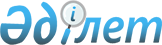 О переименовании улиц села Улкен Нарын Улкен Нарынского сельского округа Катон-Карагайского районаРешение акима Улкен Нарынского сельского округа Катон-Карагайского района Восточно-Казахстанской области от 28 января 2021 года № 1. Зарегистрировано Департаментом юстиции Восточно-Казахстанской области 1 февраля 2021 года № 8388
      Примечание ИЗПИ.

      В тексте документа сохранена пунктуация и орфография оригинала.
      В соответствии с подпунктом 4) статьи 14 Закона Республики Казахстан от 08 декабря 1993 года "Об административно-территориальном устройстве Республики Казахстан", пунктом 2 статьи 35 Закона Республики Казахстан от 23 января 2001 года "О местном государственном управлении и самоуправлении в Республике Казахстан", с учетом мнения населения села Улкен Нарын Улкен Нарынского сельского округа Катон-Карагайского района, на основании заключения Восточно-Казахстанской областной ономастической комиссии от 28 декабря 2020 года аким Улкен Нарынского сельского округа Катон - Карагайского района РЕШИЛ:
      1. Переименовать следующие улицы села Улкен Нарын Улкен Нарынского сельского округа Катон-Карагайского района:
      1) улицу "Алтайэнерго"– на улицу "Андрей Огнев";
      2) улицу "Октябрьская" – на улицу "Қазбек би";
      3) улицу "Шолохова" – на улицу "Оралхан Бөкей";
      4) улицу "Маяковского" – на улицу "Нұғыман Жұмағұлов";
      5) улицу "Чайковского" – на улицу "Селивестр Слабодчиков";
      6) улицу "Садовая"– на улицу "Дидахмет Әшімханов";
      7) улицу "Московская" – на улицу "Пазыл Әбиев".
      2. Контроль за исполнением настоящего решения оставляю за собой.
      3. Настоящее решение вводится в действие по истечении десяти календарных дней после дня его первого официального опубликования.
					© 2012. РГП на ПХВ «Институт законодательства и правовой информации Республики Казахстан» Министерства юстиции Республики Казахстан
				
      Аким сельского округа 

Р. Ильясов
